КАРАР                                               № 67                           РЕШЕНИЕ5 апрель 2017 йыл                                                         5 апреля  2017 года«О Внесении изменений в решение Совета сельского поселения Чапаевский сельсовет муниципального района Кугарчинский район Республики Башкортостан № 57  от 28 декабря 2016 года «О бюджете сельского  поселения Чапаевский сельсовет муниципального  района Кугарчинский район Республики Башкортостан на 2017 год и на плановый  период 2018 и 2019 годов» В соответствии с Бюджетным кодексом Российской Федерации и Положением «О бюджетном процессе в сельском поселении Чапаевский сельсовет», в связи с имеющимся остатком на начало года в бюджете сельского поселения Чапаевский сельсовет решил:1. Внести изменения в решение в решение Совета сельского поселения Чапаевский сельсовет муниципального района Кугарчинский район Республики Башкортостан № 57  от 28 декабря 2016 года «О бюджете сельского  поселения Чапаевский сельсовет муниципального  района Кугарчинский район Республики Башкортостан на 2017 год и на плановый  период 2018 и 2019 годов».2. Контроль за исполнением данного решения возложить на комиссию по  бюджету, налогам и вопросам собственности.. Председатель Совета сельского поселения Чапаевский сельсовет муниципального районаКугарчинский район Республики Башкортостан                        С.С.Исанбекова                                                                                                                                                                                   Приложение                                                                                                                                                                                      к решению совета                                                                                                                                                                                      сельского поселения                                                                                                                                                                                     Чапаевский сельсовет                                                                                                                                                                                       № 67 от 5.04.2017 г.      Изменение плана доходов и расходов бюджета сельского поселения за 2017 г.БАШ:ОРТОСТАН  РЕСПУБЛИКА№Ы         К(Г!РСЕН РАЙОНЫМУНИЦИПАЛЬ РАЙОНЫНЫ% ЧАПАЕВ АУЫЛ СОВЕТЫАУЫЛ БИЛ!М!№ЕХАКИМИ!ТЕ 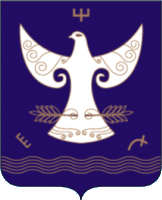       РЕСПУБЛИКА  БАШКОРТОСТАНСОВЕТСЕЛЬСКОГО ПОСЕЛЕНИЯЧАПАЕВСКИЙ СЕЛЬСОВЕТ МУНИЦИПАЛЬНОГО РАЙОНАКУГАРЧИНСКИЙ  РАЙОН453333, Подгорное ауылы, Совет урамы, 35Тел. 8(34789)2-34-25453333, с. Подгорное, ул. Советская, 35Тел. 8(34789)2-34-25               КБК   Наименование доходов и расходов       Сумма               КБК   Наименование доходов и расходов       Сумма\0105020110\791\0000\002\     013-1112\518Остаток на начало года30 000,00Всего доходов30 000,00\0104\791\99\0\00\02040\244\310.2\ФЗ.131.03.2\\РП-А-0100\\  013-1112 грПриобретение ОС (МФУ принтер цветной)30 000,00Всего расходов30 000,00